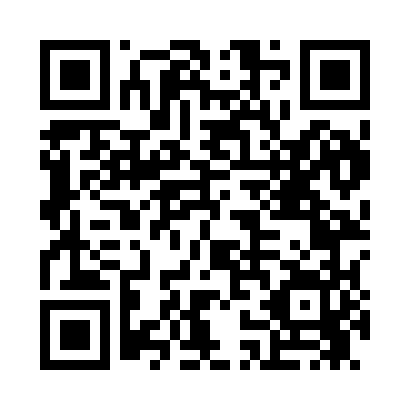 Prayer times for Patria, New York, USAMon 1 Jul 2024 - Wed 31 Jul 2024High Latitude Method: Angle Based RulePrayer Calculation Method: Islamic Society of North AmericaAsar Calculation Method: ShafiPrayer times provided by https://www.salahtimes.comDateDayFajrSunriseDhuhrAsrMaghribIsha1Mon3:395:241:025:068:3910:242Tue3:405:251:025:068:3910:243Wed3:415:251:025:068:3910:234Thu3:415:261:025:068:3910:235Fri3:425:261:025:068:3810:226Sat3:435:271:035:068:3810:227Sun3:445:281:035:068:3710:218Mon3:455:291:035:068:3710:209Tue3:465:291:035:068:3710:1910Wed3:475:301:035:068:3610:1811Thu3:495:311:035:068:3610:1812Fri3:505:321:035:068:3510:1713Sat3:515:321:045:068:3410:1614Sun3:525:331:045:068:3410:1515Mon3:535:341:045:068:3310:1416Tue3:555:351:045:068:3310:1217Wed3:565:361:045:058:3210:1118Thu3:575:371:045:058:3110:1019Fri3:595:371:045:058:3010:0920Sat4:005:381:045:058:2910:0821Sun4:015:391:045:058:2910:0622Mon4:035:401:045:058:2810:0523Tue4:045:411:045:048:2710:0424Wed4:065:421:045:048:2610:0225Thu4:075:431:045:048:2510:0126Fri4:085:441:045:038:249:5927Sat4:105:451:045:038:239:5828Sun4:115:461:045:038:229:5629Mon4:135:471:045:028:219:5530Tue4:145:481:045:028:209:5331Wed4:165:491:045:028:189:52